Всероссийский конкурс юных исследователей окружающей средыМуниципальное автономное общеобразовательное учреждение  «Лицей «ВЕКТОРиЯ»Муниципальное бюджетное учреждение дополнительного образования «Дворец детского (юношеского) творчества»Изучение полноценности вегетарианского питания среди учащихся и молодёжи г. Лысьва  Работу выполнила:Стряпунина Софья Дмитриевнаученица 11 «Б» классаМАОУ «Лицей «ВЕКТОРиЯ»89226462014Руководитель: Апкина Ильфида Рифнуровнаучитель биологииМАОУ «Лицей «ВЕКТОРиЯ»педагог ПДО МБУДО «ДДЮТ»89082598174Лысьва, 2020В исследовательской работе рассматривается такой стиль питания, как вегетарианство. Проанализирована возможность такого стиля питания для молодежи и школьников. Особое внимание уделено калорийности рационов у групп с разными стилями питания.  ВведениеПитание — один из главных факторов, определяющих здоровье человека. Правильное питание обеспечивает нормальную жизнедеятельность, рост, развитие организма, содействует эффективности работы, повышает сопротивляемость различным заболеваниям. Сегодня, как никогда, актуален вопрос правильного и сбалансированного питания. Существуют разные системы питания, но все большую популярность с каждым годом приобретает вегетарианство. Вегетарианство - это питание растительной и молочной пищей с отказом от мясной пищи животного происхождения (включая мясо птицы, рыбу и морепродукты). Некоторые варианты вегетарианской диеты могут исключать молочные продукты [6]. 	Вегетарианство - образ жизни, характеризующийся в первую очередь питанием, исключающим употребление плоти любых животных. Последователи строгого вегетарианства - веганства, отказываются от использования всех продуктов животного происхождения как в питании (молоко животных, яйца), так и в быту (мех, кожа и т.п.).  К такому стилю питания люди приходят по нескольким причинам, основные из которых это: здоровье, протест против насилия над животными и их убийства, экономические причины, религиозные воззрения, экология.Существует несколько видов вегетарианства: лакто-вегетарианство, ово-вегетарианство, лакто-ово-вегетарианство, веганство, полувегетарианство (флекситарианство), сыроединение.На сегодняшний день самыми развитыми странами в плане вегетарианского питания являются: Индия - 40%, Германия и Тайвань - 10%, Израиль – 9%, Китай- 3%, по некоторым данным  в России приблизительно 4 % от населения страны вегетарианцы.Современная диетология по данному вопросу говорит следующее. Если рацион вегетарианца достаточно разнообразен и включает яйца, молоко и молочные продукты, а также рыбу и морепродукты, то он считается вполне сбалансированным и позволяет вполне нормально жить и работать, обходясь при этом без мяса.  	Что касается вегетарианского питания у детей, то оно имеет место быть. По результатам исследования при правильно организованной вегетарианской диете, значимого отставания в развитии детей не наблюдается[7]. Вне зависимости от типа пищи рацион ребенка должен быть полноценным. Рацион ребенка должен включать в себя достаточное количество белков, жиров, углеводов. Оптимальным соотношением считается 1:1:4 [9]. Любая диета, помимо белков, жиров и углеводов, должна  предусматривать потребление минеральных элементов (в пределах физиологической нормы) и витаминов [5].Объект исследований:  учащиеся старших классов  городских школ и пользователи социальных сетей до 30 лет.Предмет исследований: полноценность и сбалансированность рационов питания  у вегетарианцев и всеядных.Цель работы: изучить сбалансированность и полноценность питания у вегетарианцев и всеядных.Задачи: Провести анализ литературы по теме вегетарианство, выбрать методику исследования.Ознакомиться с требованиями, предъявляемыми к суточному рациону школьника старших классов и взрослых.Оценить среднесуточный рацион питания  у вегетарианцев и у  всеядных.Изучить распространенность вегетарианства.Изучить актуальность вегетарианства. Дать рекомендации ученикам и их родителям.Гипотеза: предполагаем, что вегетарианское питание не может быть полноценным вариантом питания молодёжи и школьников старших классов.Глава 1. Обзор литературыИз истории появления вегетарианстваВпервые термин «вегетарианство» появился  в XIX веке. Однако, то, что мы сегодня называем данным термином возникло намного раньше. Вегетарианство изначально начало развиваться в Индии, основной причиной для этого послужили индийские религии, так как многие из них не допускают поедания животных. Индия и сегодня лидирует по количеству вегетарианцев среди населения. Второй страной в которой получило широкое распространение вегетарианство стала Древняя Греция. Многие философы жившие в то время  охотно размышляли о пользе такой диеты. Впоследствии труды философов получили свою популярность и в других странах, что послужило распространению вегетарианской диеты по всему миру [8]. Виды вегетарианстваОсновные виды вегетарианства:1. Лакто-вегетарианство2. Ово-вегетарианство3. Лакто-ово-вегетарианство4. Веганство5. Сыроедение 6. ФлекситарианствоЛакто-вегетариаствоЭтого типа придерживается большой процент всех вегетарианцев планеты. Лакто-вегетарианцы исключают из своего рациона все продукты животного происхождения, кроме молочных. Молочные продукты на данном этапе остаются как основной источник белка. Поскольку данная диета не исключает молочные продукты, то она не несет в себе сильного вреда для здоровья.Ово-вегетарианствоТип вегетарианства, исключающий все продукты животного происхождения, кроме яиц. Как и лакто-вегетарианцы, ово-вегетарианцы убеждены в необходимости потребления животного белка, а в частности, яичного.Лакто-ово-вегетарианствоТип вегетарианства, не исключающий молочные и яичные продукты.ВеганствоОдин из самых строгих типов питания. Веганство - это отказ от любой пищи животного происхождения. Они не допускают абсолютно ничего из вышеперечисленного, а так же довольно часто исключаются продукты пчеловодства.СыроедениеСыроедческий вегетарианский тип питания исключает из рациона все продукты животного происхождения, а пища никогда не проходит термическую обработку. Допускается сушка фруктов и овощей при температуре не выше 40 градусов, поскольку считается, что при более высокой температуре погибают многие микроэлементы, поэтому пища отныне не может считаться живой.Флекситарианство Флекситариа́нство - преимущественно растительная диета, допускающая потребление плоти животных в пищу. Флекситарианцы стремятся как можно меньше потреблять мясо, но при этом полностью его не исключают из своего рациона. В то же время не существует определённого количества потребляемого мяса для классификации флекситарианца [10].1.3. Калорийность продуктов питания         Энергетическая ценность - одна из наиболее важных характеристик продуктов питания, определяющая их пищевую ценность. Определяется количеством энергии, получаемой организмом от пищевых компонентов, входящих в потребляемую пищу, зависит от содержания в ней углеводов, жиров, белков и органических кислот. [11].Для удобства расчетов материальные и энергетические затраты организма, а равным образом и потребности в них, принято выражать в единицах измерения тепловой энергии - больших калориях (ккал). Поэтому и суточный пищевой рацион, служащий удовлетворению всех этих потребностей принято тоже выражать в калориях (калорийность пищи). Суточный рацион должен быть достаточной калорийности. Избыток, как и недостаток калорийности суточного рациона, неблагоприятно сказывается на процессах жизнедеятельности организма. Поступление калорий должно быть согласовано с их расходом [1].1.4. Требования, предъявляемые к рациональному питаниюВ соответствии гигиеническим требованиям, рациональное питание должно быть:- Полностью соответствовать энергетическим затратам организма, быть оптимальным в качественном и количественном соотношении. В среднем соотношение количества употребляемых белков, жиров и углеводов должно составлять 1:1:4, при больших физических нагрузках - 1:1:5 [3].- Быть разнообразным, включать в суточный набор продукты, как животного, так и растительного происхождения;-  Продукты должны быть безопасными в эпидемическом отношении, иметь различные вкусовые свойства, а также правильно храниться и поддаваться оптимальной термическом обработке при необходимости [12].- Соблюдать правильный режим питания. Оптимальным считается четырехразовый прием пищи с интервалами в 4-5 часов, в одно и то же время. При этом завтрак должен составлять 25% суточного рациона, обед — 35%, полдник — 15% и ужин — 25%. Ужинать рекомендуется не позднее чем за 3 ч до сна.- Достаточная, но не избыточная калорийность рациона. Количество потребляемых калорий должно покрывать энергозатраты человека (которые, в свою очередь, зависят от пола, возраста и образа жизни, в том числе от характера труда). Вредит здоровью как недостаточная, так и избыточная калорийность рациона.- Должна покрываться потребность организма в основных пищевых веществах (в первую очередь - незаменимые аминокислоты, полиненасыщенные жирные кислоты, витамины, микроэлементы, минеральные вещества, вода), обеспечиваться их правильное соотношение [2].1.5. Санитарно-эпидемиологические правила и нормативы питанияСанитарно-эпидемиологические правила разработаны с целью предотвращения возникновения и распространения инфекционных и неинфекционных заболеваний:1.При одно-, двух-, трех- и четырехразовом питании распределение калорийности по приемам пищи в процентном отношении должно составлять: завтрак - 25 %, обед - 35 %, полдник - 15 %;2.В суточном рационе питания оптимальное соотношение пищевых веществ: белков, жиров и углеводов, должно составлять 1:1:4;3.Питание обучающихся должно соответствовать принципам щадящего питания, предусматривающее использование определенных способов приготовления блюд, таких как варка, приготовление на пару, тушение, запекание, и исключать продукты с раздражающими свойствами;4.Ежедневно в рационах 2-6-разового питания следует включать мясо, молоко, сливочное и растительное масло, хлеб ржаной и пшеничный (с каждым приемом пищи). Рыбу, яйца, сыр, творог, кисломолочные продукты рекомендуется включать 1 раз в 2-3 дня;5.Завтрак должен состоять из закуски, горячего блюда и горячего напитка, рекомендуется включать овощи и фрукты;6.Обед должен включать закуску, первое, второе (основное горячее блюдо из мяса, рыбы или птицы) и сладкое блюдо. В качестве закуски следует использовать салат из овощей с добавлением свежей зелени. Для улучшения вкуса в салат можно добавлять свежие или сухие фрукты: яблоки, чернослив, изюм и орехи;7. В полдник рекомендуется включать в напиток (молоко, кисломолочные продукты, кисели, соки) с булочными или кондитерскими изделиями без крема.8.Ужин должен состоять из овощного (творожного) блюда или каши; основного второго блюда (мясо, рыба или птица), напитка (чай, сок, кисель). Дополнительно рекомендуется включать, в качестве второго ужина, фрукты или кисломолочные продукты и булочные или кондитерские изделия без крема.                   [4].Глава 2. Организация и методы исследованияВ исследовательской работе были использованы следующие методы: работа с учебной и научной литературой, статистические методы, выбор экспериментальных групп и изучение их суточного рациона с помощью анкет по методике Р.Р. Кабирова, Е.В. Сугачковой [3]. Исследования были проведены на базе МБОУ «Лицей №1» и  в социальной сети «ВКонтакте».2.1.Методика оценки ознакомленности учащихся с темой вегетарианства Для оценки ознакомленности учащихся с темой вегетарианства была разработана анкета и проведен опрос в лицее и в социальной сети «ВКонтакте». (Прил. 1).2.2. Методика оценки среднесуточного рациона питания учащихсяДля оценки среднесуточного рациона питания учащимся была разработана и выдана анкета, в которой они указывали пол, возраст, рост и вес (прил. 3). Учащиеся в течение недели по дням указывали меню завтрака, обеда и ужина. С помощью сайта [13] мною была рассчитана калорийность обеда, завтрака, ужина учащихся. При этом суточная калорийность была сравнена с суточными нормами из таблицы.Оптимальный пищевой рацион заметно меняется у разных индивидуумов в зависимости от пола, возраста, активности, размеров тела и температуры окружающей среды, например, в жарком климате пищи потребляется меньше. Обязательно нужно обращать внимание на калорийность рациона, т.к. у детей значительно повышены основной обмен и энергозатраты, что обусловлено их ростом и активной мышечной деятельностью.Среднесуточный рацион питания оценивался у 2 групп учащихся: всеядных и вегетарианцев. Данные были занесены  в таблицу. Исследование среднесуточного рациона у 2 групп обследуемых.Таблица 1Глава 3. Результаты исследований3.1. Исследование результатов опроса учащихсяАнкетирование было проведено на базе МБОУ «Лицей №1» и социальной сети «ВКонтакте». Текст анкеты представлен в приложении 1. В опросе приняли участие 189 участников. Результаты анкетирования представлены в виде диаграмм ниже и в приложении 2.Рис.1. Исследование результатов опроса учащихсяВ опросе приняли участие 189 участников, из них 116 человек женского пола (61%) и 73 человека мужского пола (39%).Рис.2. Исследование результатов опроса учащихсяВозраст участников анкетирования. В опросе поучаствовали 21 человек в возрасте 14 лет (11%), 83 человека в возрасте 15 лет (44%), 57 человек в возрасте 16 лет (30%), 28 человек в возрасте (15%).В результате опроса было выяснено, что 100% участников знают, что такое вегетарианство.Рис.3. Исследование результатов опроса учащихсяПо данным анкетирования 48 человек (26%)  считают вегетарианство полезным для здоровья; 59 человек ( 31%) считают, что вегетарианство не оказывает влияния на здоровья; 40 человек (21%) считают, что вегетарианство вредит здоровью и 42 человека (22%) затруднились ответить на данный вопрос.Рис.4 Исследование результатов опроса учащихсяПо результатам опроса 27 человек (5%) хотели бы попробовать вегетарианскую диету, 67 человек ( 36%) не хотели бы попробовать данный тип питания и 10 человек (5%) уже придерживаются такого типа питания.Рис.5. Исследование результатов опроса учащихсяПо результатам опроса у 72 человек (38%) есть среди знакомых вегетарианцы, у 48 человек (25%) нет таких знакомых, а 69 человек (37%) не знают, имеются ли у них такие знакомые.Рис.6. Исследование результатов опроса учащихся119 человек (63%) считают вегетарианство актуальной темой, а 70 человек (37%) придерживаются противоположного мнения. Рис.7. Исследование результатов опроса учащихсяПо результатам анкетирования 108 человек (57%) считают, что полноценный рацион может быть составлен без мяса, 81 человек (43%) считают, что полноценный рацион должен содержать в себе мясо. 3.2. Результаты исследований среднесуточного рациона питания у экспериментальных группИсследования были проведены в ноябре 2019 года на базе МБОУ «Лицей №1» и в социальной сети «ВКонтакте».Результаты исследования среднесуточного рациона питания у всеядных учащихсяВ таблице представлены результаты исследования калорийности среднесуточного рациона у учащихся старших классов МБОУ «Лицей №1». Данные по каждому исследуемому представлены в приложении 4.Таблица 2Исследование среднесуточного рациона  у всеядных учащихся.Норма калорий, в зависимости от пола и возраста, для учащихся старших классов равна от 2300 до 3000 ккал.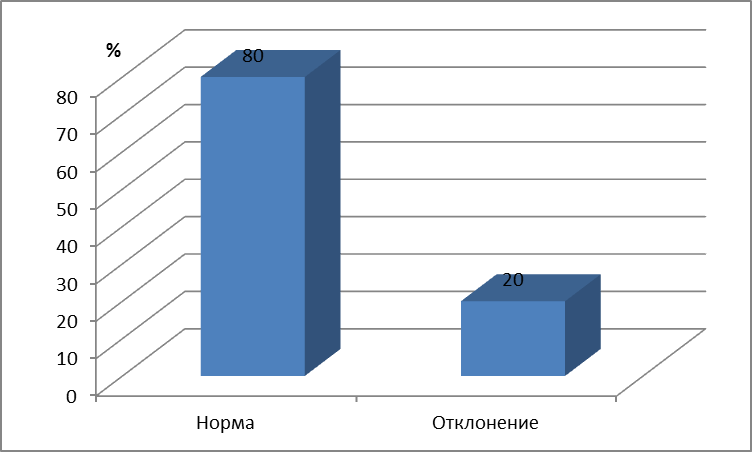 Рис.8. Исследование суточной калорийности  всеядныхОтклонение от нормы наблюдается у 4 учащихся: исследуемый 2, исследуемый 4, исследуемый 8, исследуемый 12, что составляет 20%.  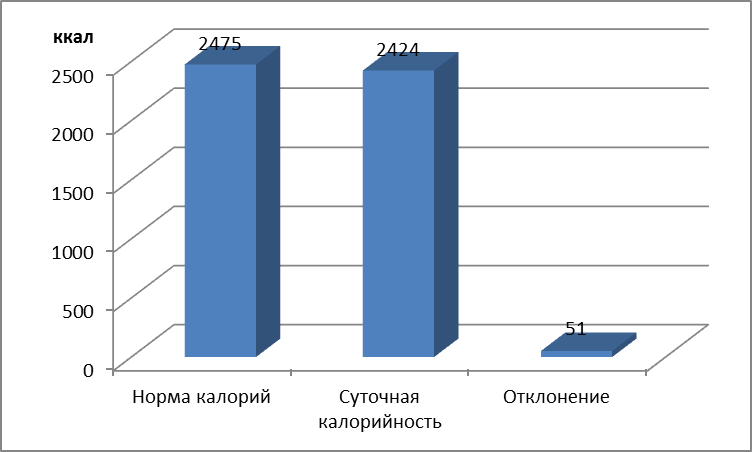 Рис.9. Исследование калорийности  рациона  всеядныхНорма калорийности в среднем равна 2475 ккал, суточная калорийность равна 2424 ккал, отклонение от нормы 51 ккал. Результаты исследования среднесуточного рациона питания у вегетарианцевВ таблице представлены результаты исследования калорийности среднесуточного рациона у вегетарианцев. Данные по каждому исследуемому представлены в приложении 5.Таблица 3.Исследование среднесуточного рациона  у вегетарианцев.Норма калорий, в зависимости от пола и возраста, для учащихся старших классов равна от 2300 до 3000 ккал. Рис.10. Исследование калорийности  рациона у вегетарианцевОтклонение от нормы наблюдается у всех, участвующих в исследовании вегетарианцев. Рис.11. Исследование калорийности  рациона у вегетарианцевНорма калорийности в среднем равна 2300 ккал, средняя суточная калорийность равна 896 ккал, отклонение от нормы 1404 ккал.Сравнительная характеристика экспериментальных групп  по среднему значению калорийностиРис.12. Исследование калорийности у двух экспериментальных групп В результате сравнения средней калорийности у двух экспериментальных групп было выяснено, что у всеядных калорийность рациона в 2,7 раза больше, чем у вегетарианцев.Выводы1.  Анализ литературных данных показал, что вегетарианское питание должно быть рациональным, соответствовать энергетическим затратам, быть разнообразным и безопасным. Для сохранения своего здоровья необходимо соблюдать режим питания.   2.  Подобранные методики  позволили определить ознакомленность учащихся с темой вегетарианства, оценить среднесуточный рацион питания всеядных учащихся и вегетарианцев.3. Выявлено, что у подростков, придерживающихся вегетарианской диеты рацион питания в среднем на 61% ниже нормы.5. Калорийность суточного рациона у всеядных учащихся в среднем ниже нормы на 2%. 6. Вегетарианское питание оказалось более несбалансированным, по сравнению с обычным.  Заключение и обсуждение В результате проведения исследовательской работы моя гипотеза, что вегетарианское питание не может быть полноценным вариантом питания взрослых и школьников старших классов, подтвердилась. На мой взгляд гипотеза не подтвердилась потому что, рацион питания вегетарианцев составлен не верно. Работа будет продолжена, с привлечением большего количества исследуемых вегетарианцев.Рекомендации учащимся1.Учитывая результаты работы, в школьном возрасте не переходить на вегетарианство.2. Грамотно подходить к составлению своего рациона, соблюдать дневную норму калорийности учитывая пол, возраст и физические нагрузки.3. Следить за количеством белка и аминокислот в рационе, при необходимости принимать их дополнительно. 4. Соблюдать режим питания. Рекомендация родителям: следить за полноценным питанием детей.	Список Литературы	1. Гигиена питания детей и подростков. Методическое пособие. Пермь. ПГПУ. 20072. Лещинский Л.А. Берегите здоровье. М., «Физкультура и спорт», 20053. Кабиров Р.Р., Сугачкова Е.В., «Оценка качества окружающей среды», Учебно-методическое пособие, Уфа. 20054. Санитарно-эпидемиологические требования к организации питания обучающихся в общеобразовательных учреждениях, учреждениях начального и среднего профессионального образования. Санитарно-эпидемиологические правила и нормативы СанПиН 2.4.5.2409-08 Москва 20085. Лемеза Н.А.,  Камлюк Л.В., Лисов Н.Д., «Биология для поступающих в вузы»6. https://ru.wikipedia.org/wiki/Вегетарианство Дата обращения - 30.11.197. https://yandex.ru/health/turbo/articles?id=3154 Дата – 16.11.198.https://yandex.ru/turbo?text=https%3A%2F%2Fedaplus.info%2Fvegetarianism%2Fhistory.html Дата обращения – 16.11.199. http://www.inflora.ru/diet/diet18 Дата обращения - 15.11.1910.https://www.oum.ru/yoga/pravilnoe-pitanie/vidy-vegetarianstva/ Дата обращения 16.11.1911.https://ru.wikipedia.org/wiki/Энергетическая_ценность Дата обращения 12.11.1912.http://dietolog.com.ua/news/example.php?subaction=showfull&id=1208236560&archive=&start_from=&ucat=1 Дата обращения - 14.11.1913. https://health-diet.ru/table_calorie/ Дата обращения – 16.11.19Приложение 11. Ваш пол? а) женский б) мужской 2. Ваш возраст?  _________3. Знаете ли вы что такое вегетарианство?а) да б) нет4. Как вы относитесь к вегетарианству? а) считаю, что оно полезно для здоровья б) считаю, что оно не оказывает влияния на здоровье в) считаю, что оно вредит здоровьюг) затрудняюсь ответить 5. Хотели бы вы попробовать данный тип питания ? а) даб) скорее да, чем нет  в) скорее нет, чем да г) нет д) я уже придерживаюсь данного типа питания 6. Есть ли среди ваших знакомых вегетарианцы ? а) даб) нет в) не знаю 7. Как вы считаете, актуально ли вегетарианство?а) да б) нет 8. Как вы думаете, можно ли составить полноценный рацион без мяса? а) да б) нетПриложение 2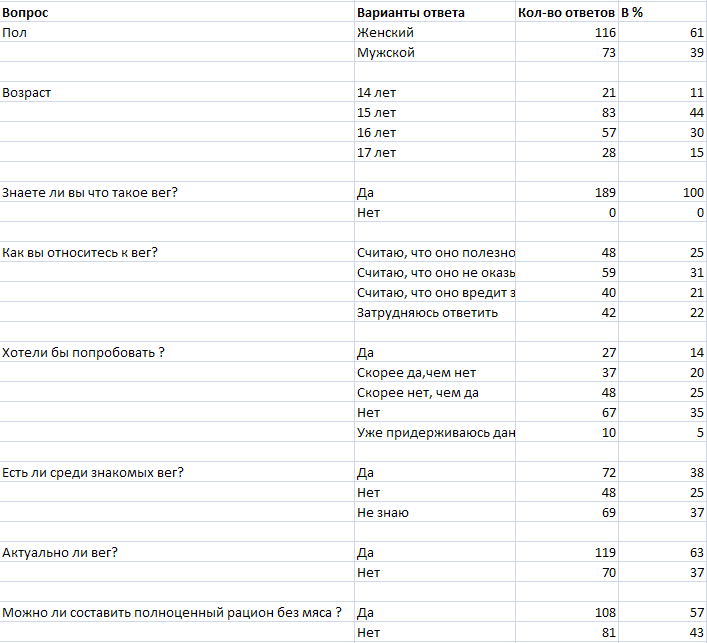 Приложение 3Анкета для оценки суточного рациона питанияВаш возраст _________ пол____________                                         Ваш вес________________     Ваш рост_______________Приложение 4Исследуемый 1Исследуемый 2Исследуемый 3Исследуемый 4Исследуемый 5Исследуемый 6Исследуемый 7Исследуемый 8Исследуемый 9Исследуемый 10Исследуемый 11Исследуемый 12Исследуемый 13Исследуемый 14Исследуемый 15Исследуемый 16Исследуемый 17Исследуемый 18Исследуемый 19Исследуемый 20Приложение 5Исследуемый 1Исследуемый 2Исследуемый 3Исследуемый 4Исследуемый 5Исследуемый 6Исследуемый 7Исследуемый 8Исследуемый 9Исследуемый 10Муниципальный конкурс учебно-исследовательских, научно-исследовательских и проектно-исследовательских работМуниципальное автономное общеобразовательное учреждение  «Лицей «ВЕКТОРиЯ»Муниципальное бюджетное учреждение дополнительного образования «Дворец детского (юношеского) творчества»Направление: естественно-научноеПредметная область: медицина и здоровьеИзучение полноценности вегетарианского питания среди учащихся и молодёжи г. Лысьва  Работу выполнила:Стряпунина Софья Дмитриевнаученица 10 «Б» классаМАОУ «Лицей «ВЕКТОРиЯ»89226462014Руководитель: Апкина Ильфида Рифнуровнаучитель биологииМАОУ «Лицей «ВЕКТОРиЯ»педагог ПДО МБУДО «ДДЮТ»89082598174 Научный руководитель:к.б.н. Батенкова Ирина ВалентиновнаЛысьва, 2020Возраст Энергия, КкалМальчики и девочкигод2-4 года4-7 лет80014001800Мальчики8-12 лет12-15 лет15-18 лет250028003000Девочки9-12 лет12-15 лет15-18 лет230023002300№ВозрастПолКалор.завтракаКалор.обедаКалор.ужинаСуточная калор.рационаНорма калорий в деньОтклонен. от нормы 1№ВозрастПолКалор.завтракаКалор.обедаКалор.ужинаСуточная калор.рационаНорма калорий в деньОтклонен. от нормы 115ж581115760523432300+43216ж84397547022882300-12315м939125690731023000+102416ж65751738515592300-741515ж586110363323222300+22616ж73595366423522300+52716ж67997369523472300+47816ж2304011617922300-1508915м614136010263000300001015ж87487556523142300+141116м701169671531123000+1121216м377160231122903000-101316м818162560830512300+7511415ж530156434224362300+1361515ж596114656923112300+111616ж585156836325152300+2151715ж608111064023582300+581815ж540177124625572300+2571915м668185151930383000+382015ж617147031223992300+99Ср.знач.639124953724242475№ВозрастПолКалор.завтракаКалор.обедаКалор.ужинаСуточная калор.рационаНорма калорий в деньОтклонен. от нормы 116Ж32441036210962300-1204215Ж3002652498142300-1486317Ж2672972668302300-1470416Ж3171362817342300-1566516Ж2752362547652300-1535617Ж3722522158392300-1461716Ж40441031411282300-1172816Ж3102012117222300-1578915Ж35933036410532300-12371016Ж3483742579792300-1321Ср.знач.3282912778962300ПонедельникВторникСредаЧетвергПятницаСуббота ВоскресеньеЗавтракОбедУжинДеньНеделиЗавтракКало-рийностьОбедКало-рийностьУжинКало-рийностьПн,7.11-Кофе-булка-сыр-молочная конфета1002-макароныс мясом-салат из капусты-чай-мандарин-хлеб915-яблоко-сосиска-чай-хлеб600Вт,8.11-кофе-сыр-мандарин442-чай-белый хлеб-салат из огурца и помидор-котлета-греча1115-чай-пельме-ни-яблоко357Ср,9.11-кофе-булка-виноград-маффин831-макароны-сосиска-какао-гранат-хлеб1345-чай-йогурт-пельме-ни-гранат468Чт,10.11-кофе-печенье (2 шт)507-чай-плов с мясом-шоколадка-огурец974-чай-пицца-котлета-греча644Пт,11.11-кофе-кекс шоколадный413-яблочный сок-борщ-хлеб белый-котлета-пюре-помидор1319-чай-жаре-ныйкарто-фель-йогурт-хлеб677Сб,12.11-кофе-овсяное печенье (2 шт.)507-чай-хлеб белый-огурец-колбаса-макароны1287-топле-ное мо-локо-халва-сосикав тесте-яблоко899Вс,13.11-кофе-каша ячневая367-чай-халва-2 шанежки-сметана-яблоко1147-чай-хлебчерный(2 шт.)-яичница590Среднее Значение5811157605ДеньНеделиЗавтракКало-рийностьОбедКало-рийностьУжинКало-рийностьПн,7.11-яичница-огурец-печенье709-борщ-печенье-булка-чай-оладьи1610-жаре-ный минтай-рис-огурец297Вт,8.11-оладьи-чай-печенье-бутерброд с колбасой1031-борщ-чай-печенье826-макаро-ны-котлета-чай-булка831Ср,9.11-макароны-сосиска-чай -халва1683-борщ-бутерброд с колбасой-салат из моркови-хурма1148-котлета-чай-макаро-ны-печенье813Чт,10.11-яичница- 2 сосиски-чай1051-борщ-минтай жареный-вареный картофель-чай-хурма944-чай-салат из моркови и яблока-виног-рад139Пт,11.11-рисовая каша-кофе209-чай-печенье-рассольник986-макаро-ны-чай-котлета-булка831Сб,12.11-каша рисовая-яблоко        394-жареныйкартофель-бутерброд с колбасой-чай580-0Вс, 13.11-йогурт-сырок-салат из моркови и яблока830-грибной суп-чай-баранка734-чай-баранка-салат из яблока и моркови381СреднееЗначение843975470ДеньНеделиЗавтракКало-рийностьОбедКало-рийностьУжинКало-рийностьПн,7.11-кофе-бутерброд с колбасой454-чай-борщ, хлеб-гречка-рыба1263-чай-мясо-гречка-хлеб595Вт,8.11-творог со сметаной-чай-хлеб859-сосиска-макароны-чай, печенье-хлеб1430-чай, хлеб-котлета-макаро-ны854Ср,9.11-яблочный сок-сосиска -макароны-хлеб1507-чай, хлеб-овощной суп-пюре-котлета1344-чай-котлета-макаро-ны893Чт,10.11-каша овсяная-чай-печенье700-чай-гороховый суп-плов, хлеб1334-чай, хлеб-рыба -рис946Пт,11.11-каша овсяная-чай-печенье730-гороховый суп-чай, хлеб-макароны-бутерброд1036-гречка-курица-чай-шоколад911Сб,12.11-макароны-сыр-кофе1358-гороховый суп-чай, хлеб-пюре-гуляш1325-рис-котлета-чай-шоколад911Вс, 13.11-пюре-сосиска-кофе968-пельмени-чай, хлеб-гороховый суп1062-котлета-чай-хлеб522Среднее значение9391256907ДеньНеделиЗавтракКало-рийностьОбедКало-рийностьУжинКало-рийностьПн,7.11-салат из капусты-чай224-чай-котлета-греча-хлеб719-чай-бутерб-род  с сыром632Вт,8.11-кофе-манная каша254-суп с вермишелью-чай276-яблоко-манда-рин154Ср,9.11-чай-котлета-макароны1190-мандарин-яблоко-плов436-чай-перец с мясом242Чт,10.11-плов с мясом-чай-шоколад-ка606-вода-«зимний» салат-сосиска420-курица-рис-чай-торт968Пт,11.11-щи-чай234-банан-яблоко-борщ-плов659-бутерб-род с колбасой-чай358Сб,12.11-кофе-печенье590-пюре-котлета-хлеб-чай655-чай-банан-яблоко171Вс,13.11-пюре-хлеб с маслом-чай1502-каша пшеничная-чай-хлеб459-уха-чай-банан171Среднее значение657517385ДеньНеделиЗавтракКало-рийностьОбедКало-рийностьУжинКало-рийностьПн,7.11-шоколад-ка-кофе-бутерброд727-чай, хлеб-рыбная запеканка452-рыбная запеканка-кофе222Вт,8.11-чай-бутерб-род с колбасой-конфета595-вареное яйцо(2 шт.)-морс-пряник-сосиска ,хлеб1045-чай-бутерб-род с маслом и сыром1007Ср,9.11-чай-конфета-яичница588-рыба, хлеб-рис-морс-овощной салат703-рис-рыба-вода-хлеб602Чт,10.11-чупа-чупс-кофе-бутерброд513-рассольник-греча, котлета-мясной пирог1296-рыба-лук, хлеб-вода642Пт,11.11-чай-пряник-банан478-рассольник-греча, котлета-чай, хлеб-овощной салат1025-чай,хлеб-жареный картофель-сосиска665Сб,12.11-сок яблочный-омлет-хлеб562-суп с лапшой-морс, хлеб-пельмени1626-пельмени-морс-пряники669Вс, 13.11-кофе-бутерброд-банан-конфета638-рожки-мясо-салат овощной-чай, хлеб1580-борщ-морс-хлеб-гуляш628Среднее значение5861103633ДеньНеделиЗавтракКало-рийностьОбедКало-рийностьУжинКало-рийностьПн,7.11-чай-печенье-бутерброд644-щи, хлеб-лапша-курица-чай841-туше-ная капуста-колбаса-чай, хлеб772Вт,8.11-бутерброд с колбасой и сыром-чай1007-тушеная капуста-мясо-чай, хлеб-гороховый суп742-пирог с рыбой-чай,хлеб-яблоко599Ср,9.11-хлопья с молоком-шоколад белый920-греча-котлета-чай-борщ-хлеб1327-пирог с капустой-бутерб-род с сыром-чай564Чт,10.11-бутерброд с сыром-чай625-плов-салат из капусты-чай942-макаро-ны с мясом-чай942Пт,11.11-хлопья с молоком-кофе-бутерброд588-пюре с котлетой-чай-банан-хлеб759-макаро-ны-сосиска-чай627Сб,12.11-хлопья с молоком-конфета-кофе737-борщ-макароны-колбаса-чай1289-пюре-мясо тушеное-чай, хлеб674Вс, 13.11-пшенная каша-чай-печенье623-пюре-печень-чай, хлеб773-мясной пирог-чай468СреднееЗначение735953664ДеньНеделиЗавтракКало-рийностьОбедКало-рийностьУжинКало-рийностьПн,7.11-банан-бутерброд с маслом671-гречневая каша-чай, хлеб-суп с лапшой-мясо-чупа-чупс1178-каша гречневая-котлета-сок-хлеб734Вт,8.11-сочник -сок-яичница, хлеб778-суп с курицей-банан-чай, хлеб-плов-блины949-суп с курицей-сок яблочный-пельмени-блины,сок756Ср,9.11-бутерброд с маслом -кофе659-пюре-котлета, хлеб-чай, печенье995-кофе-оладьи(5 шт)1082Чт,10.11-бутерброд с сыром -кофе673-сок яблочный-пюре,кофе-котлета,хлеб736-салат из капусты-кофе-2 сосиски692Пт,11.11-банан-кофе-яичница, хлеб626-гречневая каша-сок яблочный-сосиска,хлеб-кофе,блины1013-борщ-бутерб-род с колбасой316Сб,12.11-банан-кофе, печенье-2 бутерброда818-рисовая каша-2 сосиски, хлеб-кофе1020-банан-бутерб-род с маслом671Вс, 13.11-апельсин-кофе ,печенье529-кофе,хлеб-гороховый суп-плов918-рисовая каша-сок, хлеб-2 яблока610Среднее значение679973695ДеньнеделиЗавтракКало-рийностьОбедКало-рийностьУжинКало-рийностьПн,7.11-чай-шоколад303-щи-салат из капусты171-салат из капусты83Вт,8.11-чай-бутерброд265-бургер-кола620-жаре-ный картофель111Ср,9.11-омлет-кофе336-пюре -котлета-чай404-щи-яблоко133Чт,10.11-кофе77-плов-хлеб618-картошка-селедка341Пт,11.11-бутерброд-сок174-борщ166-салат из огурцов-яблоко121Сб,12.11-чай-сырники229-рожки-котлета-салат из помидор674-яблоко-сок89Вс, 13.11-чай-сырники229-перец фаршированный155-картошка-курица246Среднее значение230401161ДеньНеделиЗавтракКало-рийностьОбедКало-рийностьУжинКало-рийностьПн,7.11-овсяная каша-чай-хлеб376-пельмени-чай, яблоко-хлеб,борщ1548-пицца-чай-вареники1029Вт,8.11-овсяная каша-чай-печенье469-яблочный сок-котлета,хлеб-каша гречневая-гороховый суп1218-суп куриный-сок яблочный-хлеб809Ср,9.11-овсяная каша-чай-печенье469-куриный суп-чай-плов-хлеб-блины1272-жареная картошка-рыба, хлеб-сок яблочный931Чт,10.11-овсяная каша-чай-печенье-жаркое733-жареная картошка-чай, хлеб-3 сосиски1456-запекан-ка творожная-чай-жаркое1038Пт,11.11-овсяная каша-чай-печенье-бутерброд619-котлеты-рис-чай, хлеб-вареные яйца1260-каша рисовая-чай-хлеб932Сб,12.11-овсяная каша-чай-блины-печенье847-мясо-макароны-чай,хлеб-борщ1225-мясо-макаро-ны-чай, хлеб1082Вс, 13.11-овсяная каша-чай-печенье-макароны с гуляшом770-пицца -сок яблочный-шашлык,хлеб1542-мясной суп-сок яблочный-хлеб-шашлык1364СреднееЗначение61413601026ДеньНеделиЗавтракКало-рийностьОбедКало-рийностьУжинКало-рийностьПн,7.11-салат с капустой и морковью;-курица с рожками,- чай с лимоном, сосиска в тесте.909-Рожки с сосиской,-яблоко- булка с глазурью-виноградный сок1000-греча-2 сосиски-чай758Вт,8.11-Суп борщ, -рис с котлетой и подливом, -ватрушка   с творогом,-чай с лимоном951-Суп пюре, -котлета с рисом, -булка,- компот       1033-чай-бутерб-род329Ср,9.11-Пюре  гуляшом, -огурец, -сосиска в тесте, -чай с лимоном.691- Салат из помидоров-греча с котлетой, -ватрушка с творогом-чай834-йогурт-сок-картошка фри-курица744Чт,10.11-Котлета с гречей, -пицца,  -чай 851-Сосиска и рисовая каша,-булка- 2 мандарина-виноградный сок 657-рожки-котлета-чай595Пт,11.11-Рожки с сосиской, -апельсин, -булка с изюмом, -вода с лимоном и сахаром884-Салат с капустой-греча с гуляшом, -булка-чай с лимоном790-блины-чай495Сб,12.11-Пюре с котлетой, -помидор, -булка с колбасой-чай913-Суп пюре с гренками, -рис с котлетой, -ватрушка с творогом-чай 843-моро-женое-салат из грибов281Вс,13.11- Салат с капустой и огурцом-плов, -булка с повидлом, -чай918-Сосиска с рожками, -виноградный сок, -булка     971-пицца-сок-бургер754Среднее значение874875565ДеньНеделиЗавтракКало-рийностьОбедКало-рийностьУжинКало-рийностьПн,7.11-яичница-хлеб, сосиска-какао816-греча-хлеб, борщ-чай ,печенье-котлета1655-греча-2 сосиски-компот899Вт,8.11-греча, яблоко-котлета, какао568-рисовая каша-хлеб, компот-омлет-курица жареная1851-жаркое-хлеб-компот610Ср,9.11-греча, яблоко-сосиска, какао600-рисовая каша-хлеб, чай-конфеты-печенье-вареники1581-компот-2 банана-печенье-2 блина856Чт,10.11-яичница,хлеб-банан, какао646-яичница-чай, хлеб-конфеты-печенье-котлета1992-голубцы-компот-печенье664Пт,11.11-омлет, какао-2 бутерброда644-курица, хлеб-греча, чай-конфета1510-курица-какао-хлеб559Сб,12.11-яичница-хлеб, сосиска-какао816-пицца, чай-печенье- 2 сосиски- плов1459-плов-какао-хлеб708Вс,13.11-яичница-хлеб, сосиска-какао816-яичница, чай-печенье-пельмени-хлеб -гороховый суп1823-плов-какао-хлеб708Среднее Значение7011696715ДеньНеделиЗавтракКало-рийностьОбедКало-рийностьУжинКало-рийностьПн,7.11-2 бутерброда-кофе377-греча, компот-котлета, хлеб1290-банан-кефир-печенье404Вт,8.11-2 бутерброда-кофе377-пельмени-борщ, хлеб-компот1744-кефир-блины366Ср,9.11-2 бутерброда-кофе377-печенье-плов, хлеб-какао, банан1533-кефир-плов449Чт,10.11-2 бутерброда-кофе377-блины-макароны, борщ-2 сосиски, хлеб-компот1418-кефир-яблоки184Пт,11.11-2 бутерброда-кофе377-голубцы-компот, хлеб-греча1804-кефир-творог со сметаной257Сб,12.11-2 бутерброда-кофе377-макароны-компот, печенье-котлета, хлеб1551-кефир-творог со сметаной257Вс, 13.11-2 бутерброда-кофе377-плов, печенье-гороховый суп, хлеб, компот1872-кефир-творог со сметаной257СреднееЗначение3771602311ДеньНеделиЗавтракКало-рийностьОбедКало-рийностьУжинКало-рийностьПн,7.11-греча, кофе-сосиска, хлеб799-суп с лапшой-чудо молочное-«хрустик»,хлеб-рыба запеченая1541-омлет-чай-печенье405Вт,8.11-греча, кофе-2 бутерброда574-гороховый суп-хлеб, какао-макароны, сосиска-бутерброды1905-суп-бутерброд-чай571Ср,9.11-греча, кофе-сосиска, хлеб799-горький шоколад-кофе, печенье-шашлык1583-бургер-картошка фри-кола1586Чт,10.11-греча, кофе-сосиска, хлеб799-котлета, компот-хлеб, суп-макароны1587-котлета-чай-печенье481Пт,11.11-греча, кофе-сосиска, хлеб-груша846-плов-борщ, хлеб-компот1431-жаркое-хлеб-какао487Сб,12.11-греча, кофе-сосиска, хлеб-банан895-борщ, хлеб-пельмени-компот1744-пельмени-компот447Вс, 13.11-греча, кофе-сосиска, хлеб-печенье1017-бургер-картошка фри-кола1586-сок-банан-творог278Среднее значение8181625608ДеньНеделиЗавтракКало-рийностьОбедКало-рийностьУжинКало-рийностьПн,7.11-блины-какао-печенье496-сок-овощной салат-щи, хлеб-плов1518-рыба-рис225Вт,8.11-рис -фрикадельки-кофе-хлеб563-рис-котлета-суп, печенье-чай, хлеб1641-рожки-рыба-кофе-суп469Ср,9.11-чай-пирог-пицца-сосиски721-чай-салат, хлеб-сочник с творогом1152-суп-чай с печеньем-сок315Чт,10.11-банан-чай-бутерброд-печенье493-сок-пюре-котлета, хлеб-яблоко, шоколад1812-макароны -кофе114Пт,11.11-омлет-чай-хлеб538-каша-сосиска-сок, хлеб-печенье1798-курица-картошка-чай-салат-банан441Сб,12.11-кофе, печенье-пирог с печенью-пирог с рыбой649-салат-суп, хлеб-чудо-какао, печенье1368-суп-чай-салат315Вс,13.11-салат-чай-бутерброд-печенье441-пюре-котлета-чай, хлеб-яблоко1347-макароны-котлета-кофе-печенье398Среднее значение5571519325ДеньНеделиЗавтракКало-рийностьОбедКало-рийностьУжинКало-рийностьПн,7.11-яичница-хлеб, кофе537-пюре, печень-гороховый суп-компот, хлеб-йогурт1072-какао-бутерброд-плов600Вт,8.11-печенье-кофе, банан-вареное яйцо580-борщ-плов, хлеб-чай с лимоном-шоколад1046-чай-борщ-хлеб454Ср,9.11-3 бутерброда-какао540-греча, сосиска-чай с лимоном-йогурт, яблоко-хлеб, борщ1158-2 сосиски-хлеб-компот961Чт,10.11-яичница-хлеб, какао550-суп гороховый-макароны, чай-курица, хлеб1103-2 бутерброда-какао-омлет549Пт,11.11-омлет, банан-какао, хлеб593-суп гороховый-котлета, хлеб-пюре-какао, шоколад1198-котлета-пюре-компот545Сб,12.11-кофе, печенье-творог с бананом, яблоком616-суп вермешелевый-коктейль-сосиска-греча, хлеб1366-греча-рыба-компот487Вс, 13.11-кофе, печенье-яичница, хлеб755-борщ, котлета-макароны-коктейль, хлеб1082-сок-бутерброд369Среднее значение5961146566ДеньНеделиЗавтракКало-рийностьОбедКало-рийностьУжинКало-рийностьПн,7.11-омлет-кофе-хлеб585-какао, борщ-плов, хлеб-печенье1623-сок-бутерброд-банан290Вт,8.11-омлет-кофе-хлеб585-гороховый суп-какао, хлеб-пельмени-печенье1614-пюре-котлета-сок419Ср,9.11-омлет-кофе-хлеб585-пюре, какао-суп с лапшой-2 котлеты, хлеб1793-сок-яичница245Чт,10.11-омлет-кофе-хлеб585-2 сосиски-макароны-какао, хлеб1536-блины-банан-какао464Пт,11.11-омлет-кофе-хлеб585-плов, борщ, хлеб-какао-банан, яблоко1511-блины-банан-какао464Сб,12.11-омлет-кофе-хлеб585-шашлык-сок, бутерброды-хлеб1445-сок-2 бутерброда344Вс, 13.11-омлет-кофе-хлеб585-кофе-яичница-хлеб, сосиски1454-голубцы-чай305СреднееЗначение5851568362ДеньНеделиЗавтракКало-рийностьОбедКало-рийностьУжинКало-рийностьПн,7.11-бутерброды-какао, печенье608-куриный бульон-вареная картошка-огурец, хлеб752-какао-пельмени-хлеб616Вт,8.11-бутерброды-какао, печенье608-куриный гуляш-рис, салат «Деревенский»-чай,хлеб1158-какао-пельмени-хлеб616Ср,9.11-бутерброды-какао, печенье608-рисовая каша-какао, йогурт-блины, чай, хлеб1152-какао-пельмени-хлеб616Чт,10.11-бутерброды-какао, печенье608-макароны-курица, хлеб-овощной салат1068-какао-пельмени-хлеб616Пт,11.11-бутерброды-какао, печенье608-борщ, чай, хлеб-плов1267-какао-пельмени-хлеб616Сб,12.11-бутерброды-какао, печенье608-суп, греча, хлеб-котлета-какао1374-какао-пельмени-хлеб, борщ782Вс, 13.11-бутерброды-какао, печенье608-пюре,курица-чай, хлеб996-какао-пельмени-хлеб616Среднее значение6081110640ДеньнеделиЗавтракКало-рийностьОбедКало-рийностьУжинКало-рийностьПн,7.11-яичница-какао, хлеб540-салат из помидоров-плов ,компот, хлеб1880-яблоко-чай-груша123Вт,8.11-яичница-какао, хлеб540-суп-пюре-котлета, греча-чай, хлеб1506-банан-чай125Ср,9.11-яичница-какао, хлеб540-гороховый суп-сок, хлеб-сосиска, пюре1904-салат овощной-чай95Чт,10.11-яичница-какао, хлеб540-сосиска-рожки, хлеб-кофе, борщ1842-салат, чай-хлеб344Пт,11.11-яичница-какао, хлеб540-сосиска -пюре,чай, хлеб-суп с лапшой1888-салат, чай-хлеб344Сб,12.11-яичница-какао, хлеб540-борщ, хлеб-чай, пюре, сосиска1722-салат, чай-хлеб344Вс, 13.11-яичница-какао, хлеб540-сок,плов-хлеб, борщ1656-салат, чай-хлеб344Среднее значение5401771246ДеньНеделиЗавтракКало-рийностьОбедКало-рийностьУжинКало-рийностьПн,7.11-греча-сосиска, кофе540-суп, хлеб-печенье-плов, какао1890-чай-плов-печенье606Вт,8.11-греча, кофе-печенье523-суп, хлеб-какао, пюре-2 котлеты1793-котлета-чай-хлеб512Ср,9.11-яичница -2 сосиски, хлеб, кофе1059-какао, суп, хлеб-макароны-гуляш1794-голубцы-чай, хлеб-яичница755Чт,10.11-сок, печенье-бутерброды562-суп, хлеб-печенье-плов, какао1890-голубцы-печенье-чай523Пт,11.11-сок, 2 банана-бутерброды536-суп, хлеб, какао-пельмени1726-пельмени-чай306Сб,12.11-сок, сосиски-бутерброды876-суп, хлеб, какао-греча-2 сосиски1973-сосиска-хлеб-какао605Вс, 13.11-сок, груши-котлета-бутерброды578-суп, хлеб-печенье-плов, какао1890-чай-бутерброд329Ср.значение6681851519ДеньНеделиЗавтракКало-рийностьОбедКало-рийностьУжинКало-рийностьПн,7.11-творог-кофе, печенье454-суп, хлеб, сок-печенье, жаркое1720-бутерброд-чай, омлет438Вт,8.11-бутерброды-кофе, печенье595-сосиска-макароны-чай, печенье-хлеб1430-макароны -котлета-какао477Ср,9.11-греча-печенье, кофе492-чай, хлеб-овощной суп-пюре, котлета1344-салат-какао-хлеб405Чт,10.11-яичница, хлеб-кофе-сосиски 21059-чай, плов, хлеб-гороховый суп1334-сок-греча241Пт,11.11-творог-кофе, печенье454-чай, хлеб, сок-плов1768-сок-плов403Сб,12.11-кофе, печенье-банан, йогурт-бутерброды751-картошка-фри-кола-бургер1057-сок-салат110Вс,13.11-блины-кофе, сметана511-пюре, котлета-чай, хлеб-борщ1638-сок-салат110Среднее значение6171470312ДеньНеделиЗавтракКало-рийностьОбедКало-рийностьУжинКало-рийностьПн,18.11- творог-йогурт321-вареный картофель -фасоль консервированная 492-овощной салат -тушеные овощи 221Вт,19.11-каша овсяная на молоке с сахаром-чай392-гороховое пюре-тушеные овощи -чай 317-чечевица -овощной салат304Ср,20.11-омлет с цветной капустой134-грибной суп-морковные котлеты со сметаной453-чечевица-салат304Чт,21.11-мюсли с йогуртом409- грибной суп-морковные котлеты со сметаной453- тыквенная запеканка -чай350Пт,22.11-драники картофельные со сметаной -чай371- жаренная картошка-помидоры свежие325- вареники с творогом-сметана478Сб,23.11-манная каша -яичница466- пицца вегетарианская-бутерброд с авокадо -чай зеленый55- блины с картофелем и грибами418Вс,24.11-йогурт175-гречневая каша-запеченный кабачок281-яблоки запеченные с творогом, медом и орехами465Среднее значение324410362ДеньНеделиЗавтракКало-рийностьОбедКало-рийностьУжинКало-рийностьПн,18.11- овсяноблин с бананом и арахисовой пасто-чай392-крем суп из брокколи-печеный картофель261-гречка-яйцо 246Вт,19.11-омлет с сыром-чай261- крем суп из брокколи-печеный картофель261-творог с йогуртом321Ср,20.11-каша овсяная с курагой 251-суп грибной103-салат из свеклы и грецкого ореха 163Чт,21.11-сырки *2-чай411-грибной суп-бутерброд с маслом и сыром 273-тыква запеченная  142Пт,22.11-гречка с сыром 323-винегрет-яйцо вареное 330-салат из свежих овощей -нут365Сб,23.11-омлет с помидорами 190-винегрет - вареное яйцо-банан446-творог-йогурт321Вс,24.11-блины с творогом195-паста с томатами-орехи183-паста с томатами 185Среднее значение300265249ДеньНеделиЗавтракКало-рийностьОбедКало-рийностьУжинКало-рийностьПн,18.11- овсянка-джем-кофе268-суп гороховый-картофельные котлеты -капуста маринованная457-тушеная капуста-картофельные котлеты314Вт,19.11-сырники-джем-чай330-суп гороховый-греча с грибами-компот377-фруктовый салат с йогуртом228Ср,20.11-овсяноблин с курагой 329-греча с грибами-салат360-кефир -банан *2367Чт,21.11-яичница-греча320-капуста цветная вареная -рис134-груша *2 172Пт,22.11-гречневая каша на молоке-банан 357-суп грибной-салат из моркови и яблока185-винегрет325Сб,23.11-греча с морковью и луком 281- суп грибной-салат из моркови и яблока185-винегрет325Вс,24.11- овсянка на молоке с сыром317-гречневая лапша 384-пицца вегетарианская 255Среднее значение267297266ДеньНеделиЗавтракКало-рийностьОбедКало-рийностьУжинКало-рийностьПн,18.11- яичница с помидорами315-сельдереевый суп35-паста с грибами 384Вт,19.11-сырки411- борщ вегетарианский 116Булгур с соусом и сыром 290Ср,20.11-овсянка на оде с сахаром 392-рассольник246-салат овощной-гречка290Чт,21.11-яичница с грибами 253-овощной суп-пюре180-рис с овощами  302Пт,22.11-омлет270-окрошка вегетарианская 170-тушеная капуста с гречневыми котлетами 349Сб,23.11-блинчики с творогом195-щи вегетарианские105-чечевица тушенная с овощами 238Вс,24.11- салат греческий378-суп грибной103картофельная запеканка с грибами140Среднее значение317136281ДеньНеделиЗавтракКало-рийностьОбедКало-рийностьУжинКало-рийностьПн,18.11- овсянка на воде-банан297-макароны с грибами194-салат из моркови, яблока, орехов256Вт,19.11-овсянка на воде-банан297-макароны с грибами194-фасоль тешенная с помидорами245Ср,20.11-овсянка на воде -орехи305-борщ вег.-гречка332-печеный картофель с соусом143Чт,21.11-овсянка на воде-изюм255-борщ вег.-фасоль консервированная235- салат из свежей капусты с огурцом75Пт,22.11-овсянка на воде-изюм255-суп-пюре картофельный-гренки127-кефир-курага200Сб,23.11-овсянка на воде-чернослив 222-суп-пюре картофельный-гренки127-блины с картофелем и грибами446Вс,24.11-овсянка на воде -банан297-шаурма вег.441-кефир -печенье415Среднее значение275236254ДеньНеделиЗавтракКало-рийностьОбедКало-рийностьУжинКало-рийностьПн,18.11- зеленое смузи 390-сырный суп -гренки235-печеный картофель143Вт,19.11-бутерброды из цз хлеба с яйцом и авокадо300- сырный суп -гренки235Салат овощной-банан259Ср,20.11-мюсли -кефир349-плов с грибами206-плов с грибами206Чт,21.11-творог-йогурт321-паста в сливочном  соусе250-фруктовый салат -йогурт228Пт,22.11-блинчики-сметана427-окрошка вег.-рагу овощное258-хурма*2-кефир275Сб,23.11-творожная запеканка с изюмом-чай412-окрошка вег.-рагу обощное 258-салат с фасолью152Вс,24.11-омлет-салат408-суп овощной-ц\з хлеб-банан320-банан*2242Среднее значение372252215ДеньНеделиЗавтракКало-рийностьОбедКало-рийностьУжинКало-рийностьПн,18.11- пшенная каша-кофе-тост с авокадо331-пюре из тыквы-банан*2287-макароны с сыром -зеленый чай440Вт,19.11-овсянка с клубникой-банан-стакан молока419-шаурма вег.441-пюре гороховое-зеленый чай 317Ср,20.11-ц\з хлеб с авокадо и яйцом 600-чечевичная котлета-тушеная капуст402- смузи из банана и клубники258Чт,21.11-каша кукурузная с вареньем-орехи572-рагу из овощей с тофу-орехи 305- запеканка из цветной капусты и брокколи -банан287Пт,22.11-тосты с арахисовой пастой и бананом-чай416-драники картофельные -сметана-орехи401-вареники с картофелем296Сб,23.11-кофе-печенье281-грибной суп-макароны с морепродуктами670-греческий салат378Вс,24.11-овсяноблин с бананом211-фасоль тушеная с овощами366-жареная цветная капуста -салат 225Среднее значение404410314ДеньНеделиЗавтракКало-рийностьОбедКало-рийностьУжинКало-рийностьПн,18.11- сырок-чай205-картошка жаренная с грибами307-оливье вег.146Вт,19.11-бутерброд с сыром и маслом*2-кофе351-картошка жаренная с грибами307-оливье вег.146Ср,20.11-гречневая каша159-чечевица тушенная251-кукуруза с отварными овощами103Чт,21.11-кус-кус с сыром343-лазанья с нутом300- бананы242Пт,22.11-йогурт-печенье445-лазанья с нутом300-вареники с творогом253Сб,23.11-бутерброд с сыром-кофе351-голубцы с рисом-салат320-омлет270Вс,24.11-блинчики с клубникой318-рис-овощи запеченные 320-йогурт-творог321Ср.значение310301211ДеньНеделиЗавтракКало-рийностьОбедКало-рийностьУжинКало-рийностьПн,18.11- овсянка -орехи -банан427-греча с грибами-салат360-йогурт-творог321Вт,19.11-мюсли -йогурт321-картофельное пюре с тушеными овощами317-картошка жаренная с грибами307Ср,20.11-сырки 411-пицца вег.-чай255-тушеная чечевица251Чт,21.11-салат греческий378-чечевица-овощной салат304- салат из моркови и яблока со сметаной-орехи256Пт,22.11-гречка с сыром323-винегрет-2 яйца400-макароны с сыром440Сб,23.11-бутерброды с сыром и маслом-чай340-омлет с сыром342-вареники с творогом-сметана478Вс,24.11-омлет с помидорами315-сырники с вареньем330-вареная картошка -фасоль консервированная492Ср.значение359330364ДеньНеделиЗавтракКало-рийностьОбедКало-рийностьУжинКало-рийностьПн,18.11-каша кукурузная с вареньем-орехи572-вареный картофель -фасоль консервированная 492-яичница с грибами 253Вт,19.11- творог-йогурт321-винегрет-яйцо вареное 330-голубцы с рисом-салат320Ср,20.11-йогурт-печенье445- шаурма вег.441- сырный суп -гренки235Чт,21.11-овсянка на воде -орехи305-сырный суп -гренки235-винегрет-яйцо вареное 330Пт,22.11-греча с морковью и луком281-греча с морковью и луком 281- фруктовый салат -йогурт228Сб,23.11- творог-йогурт321-макароны с сыром440-рис-овощи запеченные 320Вс,24.11-омлет с помидорами 190-чечевичная котлета-тушеная капуст402- борщ вегетарианский 116Ср.значение348374257